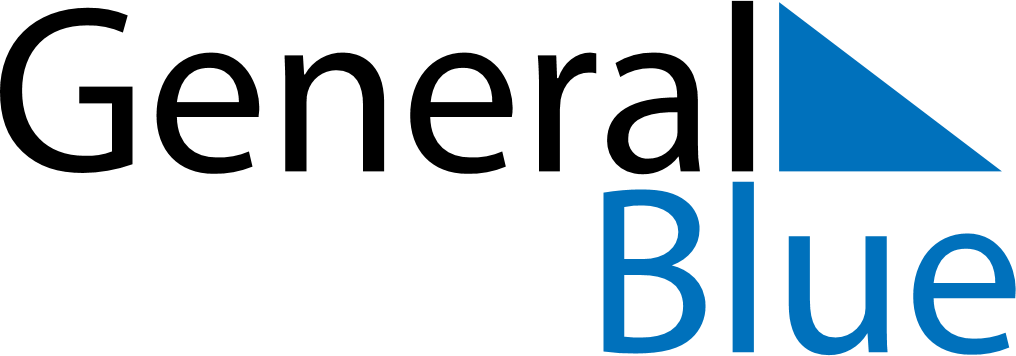 January 2024January 2024January 2024January 2024January 2024January 2024Biluu, Bayan-Olgiy, MongoliaBiluu, Bayan-Olgiy, MongoliaBiluu, Bayan-Olgiy, MongoliaBiluu, Bayan-Olgiy, MongoliaBiluu, Bayan-Olgiy, MongoliaBiluu, Bayan-Olgiy, MongoliaSunday Monday Tuesday Wednesday Thursday Friday Saturday 1 2 3 4 5 6 Sunrise: 8:56 AM Sunset: 5:14 PM Daylight: 8 hours and 17 minutes. Sunrise: 8:56 AM Sunset: 5:15 PM Daylight: 8 hours and 18 minutes. Sunrise: 8:56 AM Sunset: 5:16 PM Daylight: 8 hours and 19 minutes. Sunrise: 8:56 AM Sunset: 5:17 PM Daylight: 8 hours and 20 minutes. Sunrise: 8:56 AM Sunset: 5:18 PM Daylight: 8 hours and 22 minutes. Sunrise: 8:55 AM Sunset: 5:19 PM Daylight: 8 hours and 23 minutes. 7 8 9 10 11 12 13 Sunrise: 8:55 AM Sunset: 5:20 PM Daylight: 8 hours and 24 minutes. Sunrise: 8:55 AM Sunset: 5:21 PM Daylight: 8 hours and 26 minutes. Sunrise: 8:54 AM Sunset: 5:22 PM Daylight: 8 hours and 27 minutes. Sunrise: 8:54 AM Sunset: 5:24 PM Daylight: 8 hours and 29 minutes. Sunrise: 8:54 AM Sunset: 5:25 PM Daylight: 8 hours and 31 minutes. Sunrise: 8:53 AM Sunset: 5:26 PM Daylight: 8 hours and 33 minutes. Sunrise: 8:52 AM Sunset: 5:28 PM Daylight: 8 hours and 35 minutes. 14 15 16 17 18 19 20 Sunrise: 8:52 AM Sunset: 5:29 PM Daylight: 8 hours and 37 minutes. Sunrise: 8:51 AM Sunset: 5:30 PM Daylight: 8 hours and 39 minutes. Sunrise: 8:51 AM Sunset: 5:32 PM Daylight: 8 hours and 41 minutes. Sunrise: 8:50 AM Sunset: 5:33 PM Daylight: 8 hours and 43 minutes. Sunrise: 8:49 AM Sunset: 5:35 PM Daylight: 8 hours and 45 minutes. Sunrise: 8:48 AM Sunset: 5:36 PM Daylight: 8 hours and 48 minutes. Sunrise: 8:47 AM Sunset: 5:38 PM Daylight: 8 hours and 50 minutes. 21 22 23 24 25 26 27 Sunrise: 8:46 AM Sunset: 5:39 PM Daylight: 8 hours and 52 minutes. Sunrise: 8:45 AM Sunset: 5:41 PM Daylight: 8 hours and 55 minutes. Sunrise: 8:44 AM Sunset: 5:42 PM Daylight: 8 hours and 57 minutes. Sunrise: 8:43 AM Sunset: 5:44 PM Daylight: 9 hours and 0 minutes. Sunrise: 8:42 AM Sunset: 5:45 PM Daylight: 9 hours and 3 minutes. Sunrise: 8:41 AM Sunset: 5:47 PM Daylight: 9 hours and 5 minutes. Sunrise: 8:40 AM Sunset: 5:49 PM Daylight: 9 hours and 8 minutes. 28 29 30 31 Sunrise: 8:39 AM Sunset: 5:50 PM Daylight: 9 hours and 11 minutes. Sunrise: 8:38 AM Sunset: 5:52 PM Daylight: 9 hours and 14 minutes. Sunrise: 8:36 AM Sunset: 5:53 PM Daylight: 9 hours and 17 minutes. Sunrise: 8:35 AM Sunset: 5:55 PM Daylight: 9 hours and 20 minutes. 